Список  научных и педагогических сотрудников, относящихся к профессорско - преподавательскому  составуДаггосмедуниверситета, срок избрания которых истекаетв I семестре 2018-2019  учебного года.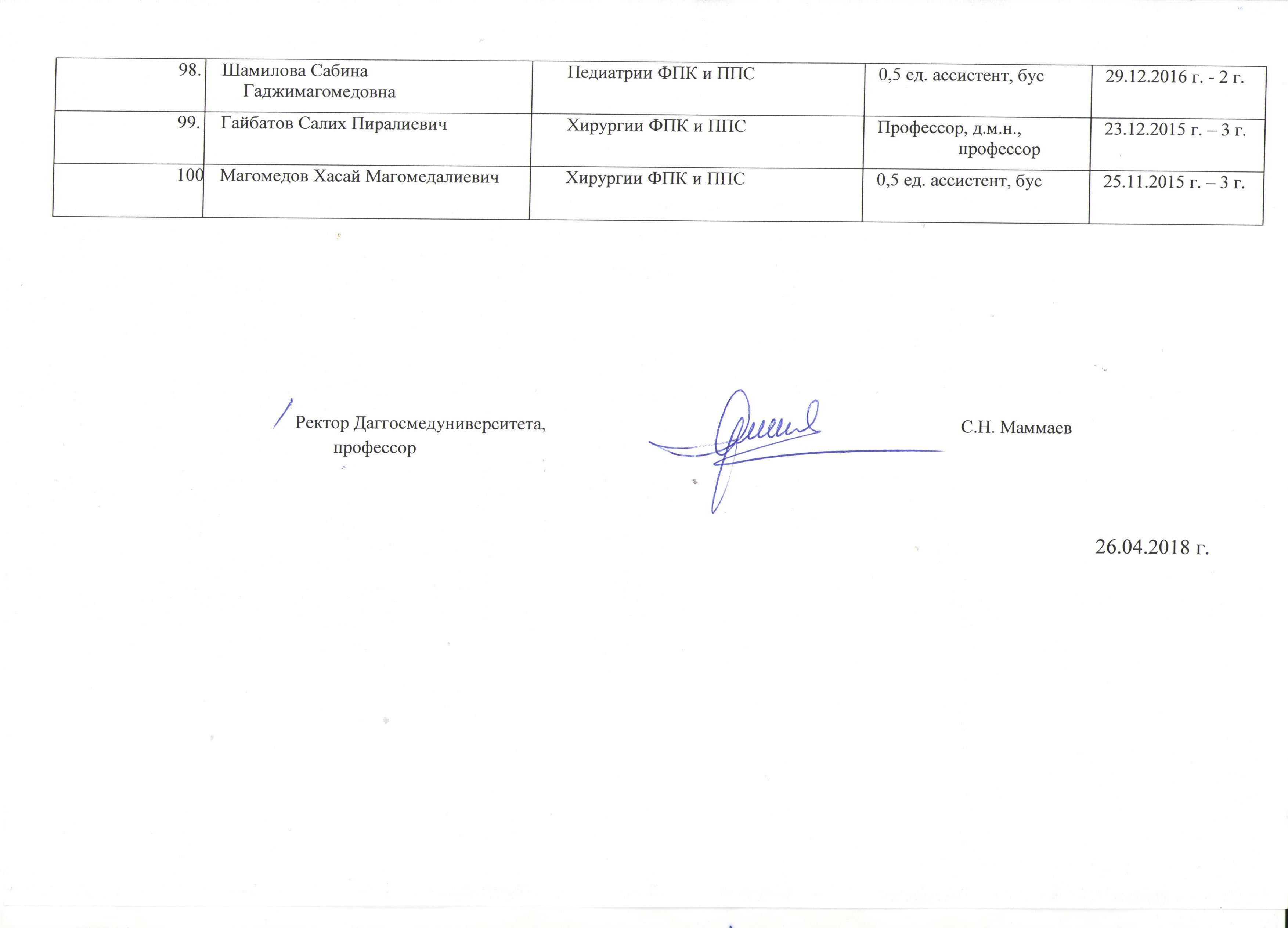 №Ф.И.О.Наименование кафедры Занимаемая должностьДата последнего избранияДата последнего избранияТаваков Али Абдулаевич Акушерства и гинекологии лечебного факультета 0,5 ед. ассистент, бус  0,5 ед. ассистент, бус 29.11.2017 г. – 1 г.   Алиев Курбанали Магомедович Анатомии человека Старший преподаватель, бусСтарший преподаватель, бус23.12.2015 г.- 3 г. Гадисова Ирайганат Гамидовна Анатомии человека Ассистент, бус Ассистент, бус 23.12.2015 г. – 3 г. Саидова Заира Магомедовна Внутренних болезней пед. и стом. факультетов Ассистент, бус Ассистент, бус 29.11.2017 г. – 1 г. Абдуллаева Барият Сайпулаевна Внутренних болезней пед. и стом. факультетов Ассистент, бус Ассистент, бус 29.12.2016 г. – 2 г. Шахназарова Суваржат Атаевна Гистологии Старший преподаватель, бусСтарший преподаватель, бус29.11.2017 г.- 1 г. Акаева Сайдат Арсланалиевна ГистологииАссистент, бус Ассистент, бус 28.10.2015 г. – 3 г. Гусейнова Аминат Магомедовна Глазных болезней № 2 с УВ0,5 ед. ассистент, бус 0,5 ед. ассистент, бус 29.11.2017 г. – 1 г. Агмадов Агмад Магомедович Глазных болезней № 2 с УВ ассистент, бус  ассистент, бус 29.11.2017 г. – 1 г. Баштукаева Зарема Исламутдиновна Безопасности жизнедеятельности и медицины катастроф Старший преподаватель, бус29.11.2017 г. – 1 г. 29.11.2017 г. – 1 г. Аминова Айшат АминовнаБезопасности жизнедеятельности и медицины катастроф Ассистент, бус25.11.2015 г. – 3 г. 25.11.2015 г. – 3 г. Аджиева Марьян Магомедовна Безопасности жизнедеятельности и медицины катастроф Ассистент, бус25.11.2015 г. – 3 г. 25.11.2015 г. – 3 г. Ибрагимова Изумруд БадировнаПоликлинической терапии Ассистент, бус27.09.2017 г. – 1 г. 27.09.2017 г. – 1 г. Акбиева Дина Саликовна Госпитальной терапии № 2Ассистент, бус29.12.2016 г. – 2 г. 29.12.2016 г. – 2 г. Муртузаалиев Заур НурулаевичДетской хирургии Ассистент, бус30.11.2016 г. – 2 г. 30.11.2016 г. – 2 г. Магомедова Майсарат Амирдибировна Иностранных и латинского языков 0,75 ед. ассистент, к. филол.н. 28.10.2015 г. – 3 г. 28.10.2015 г. – 3 г. Гусейнова Ханум Курбановна Иностранных и латинского языков 0,5 ед. ассистент, бус 01.11.2017 г. – 1 г. 01.11.2017 г. – 1 г. Алханов Рустам Калсынович Инфекционных болезней 0,5 ед. ассистент, бус 30.11.2016 г. – 2 г. 30.11.2016 г. – 2 г. Гаджиева Лайлаханым Амаровна Инфекционных болезней 0,25 ед. ассистент, бус 30.09.2015 г. – 3 г. 30.09.2015 г. – 3 г. Сулейманова Саида Владимировна Клинической фармакологии 0,5 ед. ассистент, бус 29.12.2016 г. – 2 г. 29.12.2016 г. – 2 г. Муслимов Магомед Омарович Кожных и венерических болезней 0,5 ед. ассистент, бус 27.12.2017 г. – 1 г. 27.12.2017 г. – 1 г. Алиева Мадина Гаджиевна Кожных и венерических болезней ассистент, бус 28.10.2015 г. – 3 г. 28.10.2015 г. – 3 г. Таибова Патимат Ахмедовна Лучевой диагностики и лучевой терапии с усовершенствованием врачей с курсом ультразвуковой диагностикиассистент, бус 23.12.2015 г. – 3 г. 23.12.2015 г. – 3 г. Акамова Умсапият Гаджиевна  Лучевой диагностики и лучевой терапии с усовершенствованием врачей с курсом ультразвуковой диагностикиассистент, бус 29.12.2016 г. – 2 г. 29.12.2016 г. – 2 г. Абдулазизов Ахмед Ильясович Медицинской биологии 0,5 ед. профессор, д.б.н., профессор  25.11.2015 г. – 3 г. 25.11.2015 г. – 3 г. Саидова Патимат Садрудиновна Микробиологи, вирусологии и иммунологии  ассистент, бус  29.11.2017 г. – 1 г. 29.11.2017 г. – 1 г. Арсланова Лейла Камильевна Медицинской реабилитации с УВ  Ассистент, бус29.11.2017 г. – 1 г. 29.11.2017 г. – 1 г. Алиев Мамед-Багир Мухтарович Медицинской реабилитации с УВ  0,5 ед. ассистент, бус23.12.2015 г. – 3 г. 23.12.2015 г. – 3 г. Магомедова Айшат Магомедариповна Нервных болезней, медицинской генетики и нейрохирургии0,5 ед. ассистент, бус27.09.2017 г. – 1 г. 27.09.2017 г. – 1 г. Халитова Асият ИбрагимовнаНервных болезней, медицинской генетики и нейрохирургии0,75 ед. ассистент, бус27.09.2017 г. – 1 г. 27.09.2017 г. – 1 г. Манышева Ксения Борисовна Нервных болезней, медицинской генетики и нейрохирургии0,5 ед. ассистент, бус25.11.2015 г. – 3 г. 25.11.2015 г. – 3 г. Шанавазова Мукминат Джабраиловна Нервных болезней, медицинской генетики и нейрохирургии0,25 ед. ассистент, бус30.09.2016 г. – 2 г. 30.09.2016 г. – 2 г. Гарунова Раисат Эдуардовна Нормальной физиологии Старший преподаватель, бус  27.09.2017 г. – 1 г.27.09.2017 г. – 1 г.Гитинова Патимат Шуапандиевна Общей гигиены и экологии человека Доцент, к.м.н.  25.09.2013 г. – 5 л.25.09.2013 г. – 5 л.Ибрагимова Патимат РамазановнаОбщей гигиены и экологии человека 0,5 ед. ассистент, бус  27.09.2017 г. – 1 г.27.09.2017 г. – 1 г.Магомедова Умият Абдулбасировна Общей гигиены и экологии человека Ассистент, бус  25.11.2015 г. – 3 г.25.11.2015 г. – 3 г.Сурхаева Зарема ЗалбеговнаОбщей гигиены и экологии человека Ассистент, бус  25.11.2015 г. – 3 г.25.11.2015 г. – 3 г.Ибнумасхудова Патимат Магомедовна Общей гигиены и экологии человека Ассистент, бус  27.09.2017 г. – 1 г.27.09.2017 г. – 1 г.Гаджиабакаров Гаджиабакар МагомедовичОбщей хирургии Ассистент, к.м.н.29.11.2017 г. – 1 г.29.11.2017 г. – 1 г.Койчуев Расул АбакаровичОбщей хирургии 0,5 ед. ассистент, бус  25.11.2015 г. – 3 г.25.11.2015 г. – 3 г.Абдуллаева Асли Зурпукаловна Общей хирургии Ассистент, к.м.н.25.12.2013 г. – 5 л.25.12.2013 г. – 5 л.Абдуллатипов Абдуллатип  МагомедовичОбщеобразовательных дисциплин подготовительного факультета для иностранных граждан Старший преподаватель, бус  28.10.2015 г. – 3 г.28.10.2015 г. – 3 г.Азизханова Тамила Мирзагусейн-кызы Общественного здоровья и здравоохранения Ассистент, бус  29.12.2016 г. – 2 г.29.12.2016 г. – 2 г.Камилова Солтанат Магомедаминовна Общественного здоровья и здравоохранения Ассистент, бус  29.11.2017 г. – 1 г.29.11.2017 г. – 1 г.Рамазанов Муталим Рамазанович Онкологии с УВ Доцент, д.м.н., доцент 25.09.2013 г. – 5 л.25.09.2013 г. – 5 л.Гажиев Абдулкадир Гаджиевич Ортопедической стоматологии Ассистент, бус27.12.2017 г. – 1 г.27.12.2017 г. – 1 г.Эфендиев Мадрид НажуллаховичОртопедической стоматологии Ассистент, бус27.12.2017 г. – 1 г.27.12.2017 г. – 1 г.Шахаев Гаджирабадан ШапиевичОртопедической стоматологии Ассистент, бус29.11.2017 г. – 1 г.29.11.2017 г. – 1 г.Арзуманова Динара Магомедовна Ортопедической стоматологии Ассистент, бус29.12.2016 г. – 2 г.29.12.2016 г. – 2 г.Магомедов Заур Ахмедович Ортопедической стоматологии Ассистент, бус29.12.2016 г. – 2 г.29.12.2016 г. – 2 г.Магомедов Хаджимурад Магомедович Патологической анатомииАссистент, к.м.н. 30.09.2016 г. – 2 г. 30.09.2016 г. – 2 г. Далгатова Асера Арабхановна Патологической физиологии Ассистент, к.м.н. 29.12.2016 г. – 2 г. 29.12.2016 г. – 2 г. Шамов Закарья МеджидовичПропедевтики внутренних болезней Ассистент, бус29.11.2017 г. – 1 г. 29.11.2017 г. – 1 г. Багомедова Наталья Васильевна Пропедевтики внутренних болезней Ассистент, бус29.11.2017 г. – 1 г. 29.11.2017 г. – 1 г. Абуков Руслан Маликович Пропедевтики внутренних болезней Ассистент, бус25.11.2015 г. – 3 г. 25.11.2015 г. – 3 г. Курбанов Хизбула Курбанович Пропедевтики детских болезней с курсом детских инфекций Доцент, к.м.н. 25.11.2015 г. – 3 г.25.11.2015 г. – 3 г.Абакаров Магомед Магомедгусейнович Пропедевтической и профилактической стоматологии Ассистент, бус29.11.2017 г. – 1 г.29.11.2017 г. – 1 г.Мусалов Хаджи-Мурад Гусейнович Пропедевтической и профилактической стоматологии 0,25 ед. ассистент – совм., бус28.10.2015 г. – 3 г.28.10.2015 г. – 3 г.Тайгибов Хаджимурад Нурулаевич Пропедевтической и профилактической стоматологии Ассистент, бус29.11.2017 г. – 1 г.29.11.2017 г. – 1 г.Яхьяева Аэлита Бинямудиновна Психиатрии, медицинской психологии и наркологии Ассистент, бус29.11.2017 г. – 1 г.29.11.2017 г. – 1 г.Акаева Джаминат Акаевна Русского языка с курсом подготовительного отделения Старший преподаватель, бус  29.11.2017 г. – 1 г.29.11.2017 г. – 1 г.Магомедов Даниял Магомедович  Русского языка с курсом подготовительного отделения Ассистент, бус25.11.2015 г. – 3 г.25.11.2015 г. – 3 г.Бигаева Умукусум Саидовна Стоматологии детского возраста Ассистент, бус29.11.2017 г. – 1 г.29.11.2017 г. – 1 г.Салимханов Абдулатип ЭльдаровичСтоматологии детского возраста 0,5 ед. ассистент, бус30.11.2016 г. – 2 г.30.11.2016 г. – 2 г.Абубакарова Заира Абубакаровна Стоматологии детского возраста 0,5 ед. ассистент, бус29.12.2016 г. – 2 г.29.12.2016 г. – 2 г.Магомедов Ахмед АлиевичТерапевтической стоматологии Ассистент, бус 29.11.2017 г. – 1 г.29.11.2017 г. – 1 г.Кафаров Ризван Тельманович Терапевтической стоматологии Ассистент, бус 29.11.2017 г. – 1 г.29.11.2017 г. – 1 г.Багатаева Патимат РасуловнаТерапевтической стоматологии 0,5 ед. ассистент, бус29.12.2016 г. – 2 г.29.12.2016 г. – 2 г.Фаталиева Айшат Зауровна Терапевтической стоматологии 0,5 ед. ассистент, бус27.12.2017 г. – 1 г.27.12.2017 г. – 1 г.Огурлиев Алим Пахрудинович Травматологии, ортопедии и ВПХАссистент, бус23.12.2015 г. – 3 г. 23.12.2015 г. – 3 г. Гражданкина Ольга Владимировна Факультетской и госпитальной педиатрии Ассистент, бус28.10.2015 г. – 3 г.28.10.2015 г. – 3 г.Суракатова Патимат Суракатовна Факультетской и госпитальной педиатрии Ассистент, бус29.12.2016 г. – 2 г.29.12.2016 г. – 2 г.Магомедова Камила Алиевна Факультетской терапииАссистент, бус25.11.2015 г. – 3 г.25.11.2015 г. – 3 г.Исрапилов Магомед Мухтарудинович Факультетской хирургии с лабораторией инновационных клеточных технологийАссистент, бус29.12.2016 г. – 2 г.29.12.2016 г. – 2 г.Магомедова Патимат Максудовна Фармакологии Старший преподаватель, бус  27.09.2017 г. – 1 г.27.09.2017 г. – 1 г.Магомедов Садуллах Рахметуллаевич Физвоспитания и спортивной медицины Старший преподаватель, бус  23.12.2015 г. – 3 г.23.12.2015 г. – 3 г.Магомедсадыков Магомед АбдулатиповичФизвоспитания и спортивной медицины Ассистент, бус28.10.2015 г. – 3 г.28.10.2015 г. – 3 г.Синдиков Эльдар МагомедамировичФизвоспитания и спортивной медицины Ассистент, бус25.11.2015 г. – 3 г.25.11.2015 г. – 3 г.Рабаданов Магомедрасул Сайпулаевич Физвоспитания и спортивной медицины Ассистент, бус30.11.2016 г. – 2 г.30.11.2016 г. – 2 г.Каялов Башир Магомедарипович Физвоспитания и спортивной медицины Ассистент, бус30.11.2016 г. – 2 г.30.11.2016 г. – 2 г.Пайзулаев Гамзат ГамзатовичФизвоспитания и спортивной медицины Ассистент, бус25.11.2015 г. – 3 г.25.11.2015 г. – 3 г. Алиев Магомед Юсупович Физвоспитания и спортивной медицины Ассистент, бус29.11.2017 г. – 1 г.29.11.2017 г. – 1 г.Расулов Тайгиб Алибекович Физвоспитания и спортивной медицины 0,5 ед. ассистент, бус29.12.2016 г. – 2 г.29.12.2016 г. – 2 г.Свелиманов Зулкарнай Алиевич Хирургических болезней пед. и стом. факультетовАссистент, бус30.11.2016 г. – 2 г.30.11.2016 г. – 2 г.Гамидова Зубаржат ШапиевнаХирургической стоматологии и челюстно - лицевой хирургии  с усовершенствованием врачейАссистент, бус25.11.2015 г. – 3 г.25.11.2015 г. – 3 г.Магомедов Гасан Нурмагомедович Хирургической стоматологии и челюстно - лицевой хирургии  с усовершенствованием врачей0,5 ед. ассистент, бус27.12.2017 г. – 1 г.27.12.2017 г. – 1 г.Махмудов Ширвани Рамазанович Хирургической стоматологии и челюстно - лицевой хирургии  с усовершенствованием врачей0,25 ед. ассистент, бус29.12.2016 г. – 2 г.29.12.2016 г. – 2 г.Омарова Наира Хабибулаевна Эндокринологии Ассистент, бус29.12.2016 г. – 2 г.29.12.2016 г. – 2 г.Акмурзаева Камиля РуслановнаЭндокринологии Ассистент, бус30.11.2016 г. – 2 г.30.11.2016 г. – 2 г.Магомедалиева Сабият Гизбулаевна Эпидемиологии Ассистент, бус23.12.2015 г. – 3 г.23.12.2015 г. – 3 г.Джаватханова Муъминат Исаевна Эпидемиологии Ассистент, бус29.11.2017 г. – 1 г.29.11.2017 г. – 1 г.Мамаев Ильяс АхмедовичЭпидемиологии 0,25 ед. профессор-совм., д.м.н., профессор 30.09.2015 г. – 3 г.30.09.2015 г. – 3 г.Магомедова Патимат Ариповна Акушерства и гинекологии ФПК и ППС с курсом репродуктивной эндоскопической гинекологии0,5 ед. ассистент, бус29.12.2016 г. – 2 г.29.12.2016 г. – 2 г.Израилов Магомед ИсрапиловичПедиатрии ФПК и ППС Заведующий, к.м.н. 06.11.2013 г. – 5 л.06.11.2013 г. – 5 л.Магомедова Джамиля Магомедовна Педиатрии ФПК и ППС Ассистент, бус29.11.2017 г. – 1 г. 29.11.2017 г. – 1 г. Курбанов Оми Рамазанович Стоматологии ФПК и ППСПрофессор, д.м.н., профессор25.09.2013 г. – 5 л.25.09.2013 г. – 5 л.Эзиляева Мадина РурухмановнаТерапии ФПК и ППС 0,5 ед. ассистент, бус27.12.2017 г. – 1 г.27.12.2017 г. – 1 г.